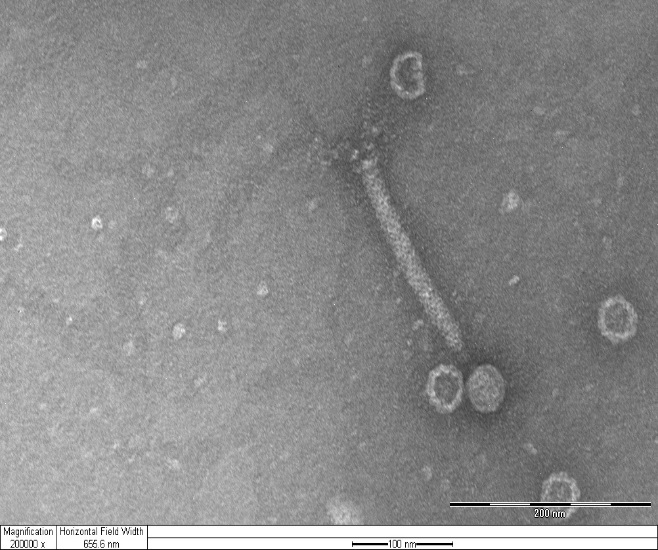 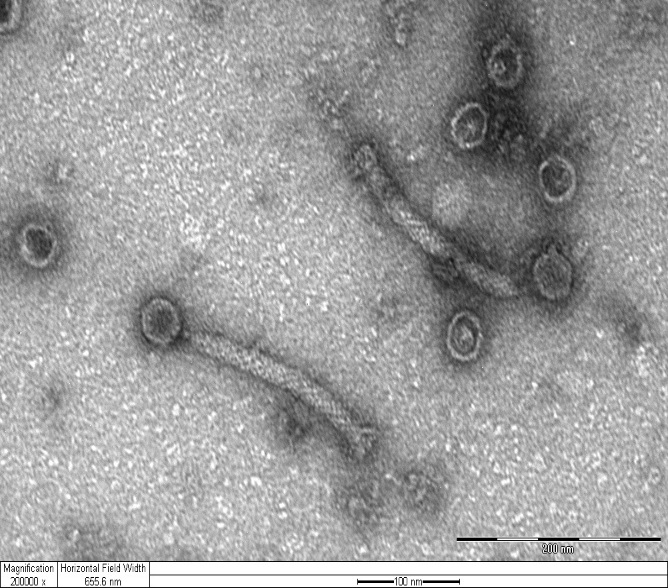 Table: Electron Microscopy measurement HEADNECKTAIL1L: 52.6nmW: 39.7nm11.5nm210.3nm2L:53.8nmW:38.5nm10.3nm200nm3L:57nmW:51.3nm10.7nm238.5nmAVERGEL:54.7nmW:43.6nm10.8nm216.1nm